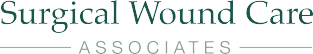 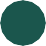 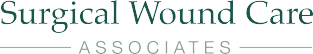 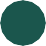 Incoming Referral	Referring Provider: _____________________________Fax Number: __________________________________Patient Name: ___________________________________ Gender: _____________________DOB: _____-_____-______SSN: _____-____-______Phone _______-_______-________Primary Care Provider: ______________________________ Fax: ______________________Address: _________________________________ City: ______________ Zip: ____________Wound Location: _____________________________________________________________Best Approximate Onset of Wound: ______________________________________________Wound Diagnosis: ____________________________________________________________Insurance: __________________________________________________________________Home Health Agency: ___________________________________ Fax: __________________Please include:Demographic sheet with insurance informationMedical historyMedication listMost recent history and physicalAny pertinent vascular studies (ABI, vein reflux etc.)Additional Notes: ________________________________________________________________________________________________________________________________________